Общество с ограниченной ответственностью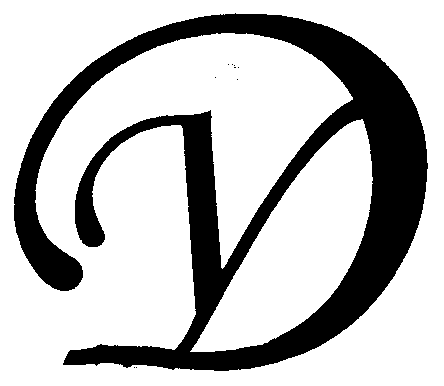 Управляющая организация «Умный дом»Россия, Тверская область, г.Удомля, пр.Курчатова, д.10а, пом.9, тел./факс: (48255) 52571, 54074 моб.тел.: +79157199560,  интернет-сайт: www.udom-lya.ru, e-mail: upravdom@udom-lya.ru, kvplata@udom-lya.ruСведения о расходах по отдельным статьям затрат за год: - управление многоквартирным домом, - вывоз ТБО, - ремонтная служба управляющей организации, - содержание, текущий ремонт и аварийное обслуживание сетей отопления, водопровода, канализации, ливнестоков,- содержание, текущий ремонт и аварийное обслуживание электрических сетей, - ремонт и обслуживание лифтового хозяйства,размещены на официальном сайте управляющей организации www.udom-lya.ru.Сведения о расходах, понесенных в связи с оказанием услуг по управлению многоквартирным домом по пр.Курчатова-3Сведения о расходах, понесенных в связи с оказанием услуг по управлению многоквартирным домом по пр.Курчатова-3Сведения о расходах, понесенных в связи с оказанием услуг по управлению многоквартирным домом по пр.Курчатова-3Период: 2013 годПериод: 2013 годПериод: 2013 годНаименование работ (услуг)Расходы (руб.)Расходы (руб./кв.м.)Общая площадь помещений в доме (кв.м.)5 770.60  Вывоз ТБО78 091.641.13  Содержание и текущий ремонт инженерных сетей307 972.084.45  Отопление, водопровод, канализация, ливнестоки (содержание, текущий ремонт и аварийное обслуживание)227 489.82Диспетчерское обслуживание14 538.86Электрические сети (содержание, текущий ремонт и аварийное обслуживание)65 943.40Содержание помещений общего пользования и уборка земельного участка324 475.364.69  Дезинсекция и дератизация (июль)1 098.00Механизированная уборка придомовой территории51 543.52Вывоз КГО5 018.88Уборка мест общего пользования и придомовой территории266 814.96Текущий ремонт общей собственности253 115.863.66  Прочие ремонтные работы (ремонтная служба управляющей организации)25 227.74Ремонт кровли (88 кв.м.)27 254.99Ремонт межпанельных стыков (350 пог.м.)122 500.00Ремонт подъездов, крылец78 133.13Управление многоквартирным домом152 343.842.20  НДС36 701.020.53  Итого1 152 699.8016.65  